      АНАЛИЗ  РЕЗУЛЬТАТОВ ГОСУДАРСТВЕННОЙ ИТОГОВОЙ АТТЕСТАЦИИ                       В 2018-2019 УЧЕБНОМ ГОДУ В МБОУ СОШ п.СЕЙМЧАН                     В период подготовки и проведения государственной (итоговой) аттестации в 2018-        2019 учебном году перед коллективом школы стояли следующие задачи:Создать условия для успешной реализации образовательных программ для прохождения государственной (итоговой) аттестации выпускников 9-х, 11-х классов.Обеспечить качественную подготовку к итоговой аттестации  учащихся 9-х, 11-х классов  Направить усилия педагогического коллектива и родителей на создание благоприятной среды в ходе государственной (итоговой ) аттестации              Для успешной реализации  задач, стоящих перед коллективом, был составлен план и проведены организационно-педагогические и методические мероприятия, охватившие период с сентября 2018 по 01 июля 2019 года (окончания аттестационного периода).  РЕЗУЛЬТАТЫ  ГОСУДАРСТВЕННОЙ  АТТЕСТАЦИИ   ЗА КУРС ОСНОВНОЙ              ОБЩЕОБРАЗОВАТЕЛЬНОЙ  ШКОЛЫ В 9 КЛАССЕ     В 2018-2019 учебном году в школе был в наличии 1 девятый класс в составе 20 учащихся.  К итоговой аттестации были допущены 20 учащихся 9 класса.     18 учащихся проходили итоговую аттестацию в форме и по материалам ОГЭ, 2 учащихся проходили итоговую аттестацию в форме ГВЭ. В соответствии с Порядком проведения ГИА по образовательным программам основного общего образования 18 учащихся в обязательном порядке сдавали экзамены по русскому языку и математике , а также 2 экзамена  по выбору правом пересдачи 2-х несданных экзаменов в резервные дни. 2 учащихся с ОВЗ сдавали только обязательные экзамены по русскому языку и математике.Математика  ОГЭМатематика  ГВЭРусский язык  ОГЭРусский язык  ГВЭПредметы по выбору ОГЭРезультаты экзаменов по выбору учащихся в 9-м классеСравнительные показатели средней отметки по школе ВЫВОДЫ:По результатам итоговой аттестации по русскому языку качество знаний выросло на 8%, по математике успеваемость повысилась на 6%, качество знаний снизилось на 6%. Таким образом, можно сделать вывод о наличии положительной динамики. Впервые итоговая аттестация пройдена при 100% успеваемости в основной период.РЕКОМЕНДАЦИИ:Проанализировать  результаты итоговой аттестации на педагогическом совете с          последующим  обсуждением на заседаниях школьных предметных МО.Продолжить работу по повышению качества знаний при прохождении итоговой аттестации.  Учителям-предметрикам вести подготовку к ИА по предметам в течение всего учебного года , а также добиваться, чтобы учащиеся, планирующие   обучаться в 10 классе выбирали прохождение итоговой аттестации в новой форме с учетом дальнейшего профессионального выбора.         Каждую четверть проводить мониторинги по русскому языку и математике с целью оценки реального уровня готовности учащихся к итоговой аттестации.  Классным руководителям усилить профориентационную работу среди слабоуспевающих учащихся с целью поступления их в СУЗы и проф.училища после окончания 9 класса. Усилить работу по сокращению пропусков уроков учащимися без уважительной причины. РЕЗУЛЬТАТЫ  ГОСУДАРСТВЕННОЙ АТТЕСТАЦИИ ЗА КУРССРЕДНЕЙ ОБЩЕОБРАЗОВАТЕЛЬНОЙ ШКОЛЫ В 11-м КЛАССЕ.   В 2018-2019 учебном году в школе  один 11-й  класс, в котором обучались 6 выпускников . К итоговой аттестации были допущены все учащиеся 11 класса.     В соответствии с Порядком  все допущенные учащиеся проходили итоговую аттестацию в  форме и по материалам ЕГЭ. Учащиеся сдавали  обязательные экзамены по русскому языку и математике, а также предметы по выбору, необходимые для поступления в ВУЗы .                Результаты итоговой аттестации                       Средний балл по школе Таблица показателей успеваемости и качества знаний по результатам ЕГЭ (по примерной шкале перевода баллов ЕГЭ в школьную оценку)ВЫВОДЫ:По результатам итоговой аттестации все учащиеся 11-го класса преодолели допустимый порог по обязательным предметам  с  показателями качества знаний по русскому языку и математике выше нормативных.  17% учащихся из заявленных, не сдали экзамены по выбору. Это связано с тем, что некоторые учащиеся не имеют четкого представления о своем дальнейшем профессиональном выборе и сдают экзамены «на всякий случай», не готовясь к ним серьезно. РЕКОМЕНДАЦИИ:Проанализировать  результаты итоговой аттестации на педагогическом совете с    последующим  обсуждением на заседаниях школьных предметных МО.При подготовке к экзаменам  педагогам-предметникам с начала учебного года проводить работу с учащимися, которые намерены сдавать предметы по выбору.Каждую четверть проводить мониторинги по русскому языку и математике с целью оценки реального уровня готовности учащихся к итоговой аттестации в 10 и 11 классах.. Классным руководителям продолжить  работу с учащимися и их родителями по формированию осознанного выбора предметов для прохождения итоговой аттестации в соответствии с  дальнейшими образовательными целями.Усилить контроль за состоянием преподавания обязательных для прохождения аттестации предметов.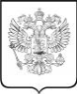 МУНИЦИПАЛЬНОЕ БЮДЖЕТНОЕ ОБЩЕОБРАЗОВАТЕЛЬНОЕ УЧРЕЖДЕНИЕСРЕДНЯЯ ОБЩЕОБРАЗОВАТЕЛЬНАЯ ШКОЛА П. СЕЙМЧАН686160, РФ,  Магаданской область, Среднеканский район, п. Сеймчан, пер. Клубный, д.8, тел./факс (8-413-47)9-56-38, kabinet_direktora_2012@mail.ruр/с 40701810944421000003 УФК по Магаданской области Отделение МагаданОКПО 33952425, ОГРН 1024900703827, ИНН/КПП 4904003517 / 490401001       ПРИКАЗ                                                                                 14 августа 2019г. № 99                                             О подготовке к  итоговой   аттестации                        На основании  проведенного анализа государственной (итоговой) аттестации в    2019  году ( Аналитическая справка от 14.08.2019 г.)                                                         ПРИКАЗЫВАЮ:Зам.директора по УВР Веселовой Н.И.  при составлении плана подготовки к итоговой аттестации на 2019-2020 учебный год учесть рекомендации по результатам анализа итоговой аттестации по результатам 2018-2019 учебного года;Учителям-предметникам вести планомерную работу по подготовке учащихся к итоговой аттестации с учетом рекомендаций.Руководителям школьных МО спланировать методическую работу, направленную на формирование у учащихся общеучебных умений и  навыков , необходимых для успешного прохождения аттестации. Внести в план ВШК мероприятия по контролю за подготовкой учащихся к итоговой аттестации в выпускных классах .Контроль за исполнением приказа возлагаю на зам.директора по УВР Веселову Н.И.И.о. директора МБОУ СОШ п.Сеймчан                                               /Ю.О.Муращенко/КлассФИОучителяОбщее число учащихся, сдававших экзаменЧисло учащихся, сдавших экзамен наЧисло учащихся, сдавших экзамен наЧисло учащихся, сдавших экзамен наЧисло учащихся, сдавших экзамен наЧисло учащихся, сдавших экзамен наЧисло учащихся, сдавших экзамен наКлассФИОучителяОбщее число учащихся, сдававших экзамен          «5»           «4»     «3»«2»УспеваемостьКачество знаний9Тулупова Ф.М.Алгебра1821060100%67%Геометрия181890100%50%Математика182970100%61%КлассФИОучителяОбщее число учащихся, сдававших экзаменЧисло учащихся, сдавших экзамен наЧисло учащихся, сдавших экзамен наЧисло учащихся, сдавших экзамен наЧисло учащихся, сдавших экзамен наЧисло учащихся, сдавших экзамен наЧисло учащихся, сдавших экзамен наКлассФИОучителяОбщее число учащихся, сдававших экзамен          «5»           «4»     «3»«2»УспеваемостьКачество знаний9Тулупова Ф.М.Математика20200100%100%КлассФИОучителяОбщее число учащихся, сдававших экзаменЧисло учащихся, сдавших экзамен наЧисло учащихся, сдавших экзамен наЧисло учащихся, сдавших экзамен наЧисло учащихся, сдавших экзамен наЧисло учащихся, сдавших экзамен наЧисло учащихся, сдавших экзамен наКлассФИОучителяОбщее число учащихся, сдававших экзамен   «5»           «4»  «3»«2»УспеваемостьКачество знаний9Ишмуратова М.Г.181890100%50%КлассФИОучителяОбщее число учащихся, сдававших экзаменЧисло учащихся, сдавших экзамен наЧисло учащихся, сдавших экзамен наЧисло учащихся, сдавших экзамен наЧисло учащихся, сдавших экзамен наЧисло учащихся, сдавших экзамен наЧисло учащихся, сдавших экзамен наКлассФИОучителяОбщее число учащихся, сдававших экзамен   «5»           «4»  «3»«2»УспеваемостьКачество знаний9Ишмуратова М.Г.20200100%100%КлассПо спискуКоличество и % учащихся, сдававших экзамен по выборуКоличество и % учащихся, сдававших экзамен по выборуКоличество и % учащихся, сдававших экзамен по выборуКоличество и % учащихся, сдававших экзамен по выборуКоличество и % учащихся, сдававших экзамен по выборуКоличество и % учащихся, сдававших экзамен по выборуКоличество и % учащихся, сдававших экзамен по выборуКоличество и % учащихся, сдававших экзамен по выборуКоличество и % учащихся, сдававших экзамен по выборуКоличество и % учащихся, сдававших экзамен по выборуКоличество и % учащихся, сдававших экзамен по выборуКоличество и % учащихся, сдававших экзамен по выборуКлассПо спискуобществознаниеобществознаниефизикафизикахимияхимиябиологиябиологияинформатикаинформатикагеографиягеографияКлассПо спискуколичество%количество%количество%количество%количество%количество%9181267% 633%16%633%422%739%ПредметКлассФИОучителяСдавали экзаменЧисло учащихся, сдавших экзамен наЧисло учащихся, сдавших экзамен наЧисло учащихся, сдавших экзамен наЧисло учащихся, сдавших экзамен наЧисло учащихся, сдавших экзамен наЧисло учащихся, сдавших экзамен наПредметКлассФИОучителяСдавали экзамен       «5»     «4»   «3»«2»усп.качес. знанийОбществознание9Мусаева М.Н.120390100%25%Биология9Веселов С.М.60240100%33%Химия9Веселов С.М.10010100%0%Физика9Дуденко Н.В.60330100%50%Информатика9Щекутьева З.М.41120100%50%География9Мельчакова Л.В.71510100%86%Предмет2016-20172017-2018Русский язык3,293,75Математика2,583,38Обществознание3,13,3Биология2,643Химия4Информатика3,664История3,53,5Физика44География3,22,6ПредметКлассКол-во допущ. уч-сяКол-во. уч-ся, сдавших экзамен.Ф.И.О.учителяПроходной бал Средний бал% сдавших экзаменРусский язык1166Беляева Т.В.2468,7100%Математика проф1122Тулупова Ф.М.2768 100% Математика базов1144Тулупова Ф.М.34,5100%Обществознание11108Мусаева М.Н.4250,2100%История1122Мусаева М.Н.3255100Биология111Веселов С.М.36340%Химия1111Веселов С.М.3636100Сочинение1166Беляева Т.В.100%Предмет2018-20192018-20192018-2019Дневн. школаСред. балл по обл.Средн. Балл по РФСредн. Балл по РФРусский язык68,7Математика пр.68Математика б.4,5Обществознан.50,2История55Биология34Химия36ПредметКласс2017-20182017-20182018-20192018-2019ПредметКлассуспев.кач.зн.успев.кач.зн.успев.кач.зн.Русский язык11100%100%100%83%Русский язык12УКП100%100%Математика пр.11100%75%100%100%Математика баз.11100%100%100%100%Математика пр.12УКП0%0%Математика баз.12УКП100%0%Обществознание1180%40%100%40%История11100%50%100%50%Биология11100%33%0%0%Химия11100%0%100%0%Физика1167%0%